Publicado en Mutxamel el 15/05/2018 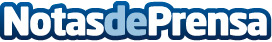 De la India a Europa: el Redmi Note 5 Pro versión europeaDesde su presentación en la India el pasado Abril, cientos de usuarios de Xiaomi en España  buscan el Xiaomi Redmi Note 5 Pro. El tiempo de espera ha terminado, el Redmi Note 5, en versión europea, ya se puede comprar en España a través de la web www.xiaomi-shop.es, con todas las garantías de compra desde España, Alicante
Datos de contacto:raul calvo 660320973Nota de prensa publicada en: https://www.notasdeprensa.es/de-la-india-a-europa-el-redmi-note-5-pro_1 Categorias: Telecomunicaciones Valencia Software Consumo http://www.notasdeprensa.es